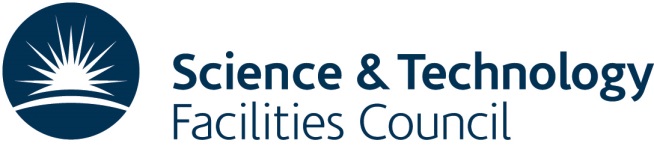 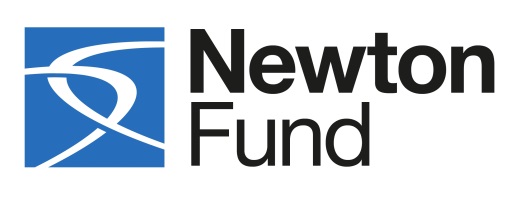  Application Form STFC Newton Agri-Tech Fund Rapid Response Pathfinder Projects   Lead Proposer Lead Proposer Lead Proposer Lead Proposer SurnameTitleForename(s)OrganizationAddressTelephoneEmailNames of any other organisations involvedProject TitleCost Summary Staff CostsEquipmentTravelDataOther CostsTotal££££££VAT if applicableVAT if applicableVAT if applicableVAT if applicableVAT if applicable£TotalTotalTotalTotalTotal£Project summaryDescribe how do you expect your project to impact and benefit the Chinese agricultural community.Please refer to the Newton ODA compliance information. http://www.rcuk.ac.uk/RCUK-prod/assets/documents/international/ODAguidanceRCUKspecific.pdf) - (Maximum 250 words)